ҚАЗАҚСТАН РЕСПУБЛИКАСЫ  БІЛІМ ЖӘНЕ ҒЫЛЫМ МИНИСТРЛІГІ «БЕРЕКЕ» ГУМАНИТАРЛЫҚ – ТЕХНИКАЛЫҚ КОЛЛЕДЖІ  «Бекітемін»     «Береке» гуманитарлық-техникалық  колледжінің директоры  	Е.К. Сүлейманқұл «______»	2020г.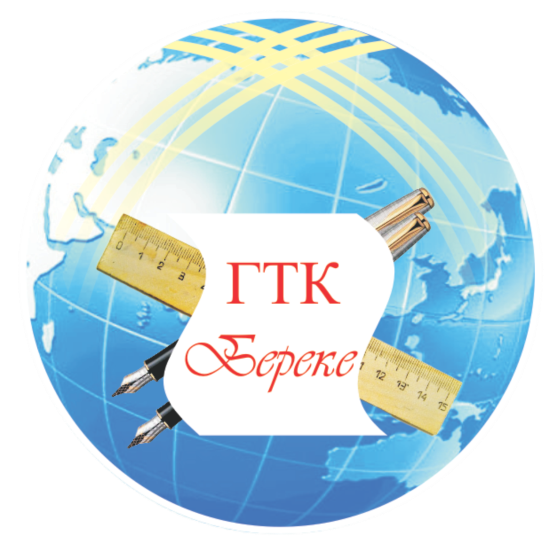 «БЕРЕКЕ» ГУМАНИТАРЛЫҚ-ТЕХНИКАЛЫҚ КОЛЛЕДЖДІҢПЕДАГОГИКАЛЫҚ КЕҢЕС ҚЫЗМЕТІ ТУРАЛЫ   ЕРЕЖЕСІҚордай 2020Жалпы ережелерЕреже Қазақстан Республикасының "Білім туралы" Заңына, Қазақстан Республикасы Білім және ғылым министрінің 2007 жылғы 24 қазандағы № 506 бұйрығымен бекітілген "Техникалық және кәсіптік, орта білімнен кейінгі білім беру ұйымдарының педагогикалық кеңесі қызметінің үлгілік қағидаларына" сәйкес әзірленді (ҚР БҒМ 2015 жылғы 12 қарашадағы № 643 бұйрығымен жаңа редакцияда).2. Педагогикалық кеңестің міндеттері2.1 "Береке" гуманитарлық-техникалық колледжінің педагогикалық кеңесінің міндеттері:"Береке" гуманитарлық-техникалық колледжіндегі оқу-тәрбие процесінің жай-күйін, оқытушылардың кәсіптік даярлық деңгейін, білім алушылардың оқуы, тәрбиеленуі мен дамуын диагностикалау; «Береке» гуманитарлық-техникалық колледжін дамытудың кешенді мақсатты бағдарламаларын, әрбір оқытушы кәсіби шеберлігі мен шығармашылығын дамыту; «Береке» гуманитарлық-техникалық колледжі ұжымының барлық күш-жігерін сапалы оқу-тәрбие жұмысы үшін біріктіру;    Еңбек нарығының қажеттілігін, республика экономикасының даму перспективаларын ескере отырып, кадрлар даярлау сапасын тұрақты жетілдіру үшін жағдайлар жасау;    Жеке тұлғаға бағытталған білім беру мен тәрбиелеуді қамтамасыз ету білім алушылардың Береке" гуманитарлық-техникалық колледжінің оқу - тәрбие үдерісін ұйымдастыруда құзыретті тәсілді қалыптастыру;    Мониторингінің нысандары мен әдістерін жетілдіру; "Береке" гуманитарлық-техникалық колледжінде оқу-тәрбие процесін ұйымдастыруда шығармашылық тәсілді қамтамасыз ету. Педагогикалық кеңестің құрамы"Береке" гуманитарлық-техникалық колледжінің педагогикалық кеңесінің құрамына:директор;директордың оқу және тәрбие жұмысы жөніндегі орынбасарлары; әдіскері;комиссия төрағалары;колледж  оқытушылары;әлеуметтік серіктестер өкілдеріжастар ісі жөніндегі комитеттің мүшесі;ата-аналар қауымдастығының өкілдері. Педагогикалық кеңестің құрамы "Береке" гуманитарлық-техникалық колледжі директорының оқу жылына арналған бұйрығымен бекітіледі.Педагогикалық кеңестің төрағасы "Береке" гуманитарлық-техникалық колледжінің директоры болып табылады.Педагогикалық кеңестің төрағасы жалпы басшылықты жүзеге асырады, отырыстарда төрағалық етеді, қабылданған шешімдерді бекітеді. Педагогикалық кеңес мүшелерінің арасынан ашық дауыс беру арқылы хатшы сайланады.4. Педагогикалық кеңестің құқықтары4. 1 педагогикалық кеңес қарайды:     - техникалық және кәсіптік, орта білімнен кейінгі білімі бар кадрларды даярлау бойынша нормативтік құқықтық актілер мен құқықтық актілерді орындау жөніндегі іс-шаралар;    -  оқу-тәрбие және әдістемелік жұмыстың жағдайын, оқытудың барлық түрлері бойынша оқыту әдістерін жетілдіру мәселелерін, оқытудың жаңа технологияларын енгізуді (ақпараттық, модульдік, тұлғаға бағытталған және т. б.;бөлімшелердің, оқу-көмекші;бөлімшелер; сұрақтар;жоспарлау;даму;оқу-материалдық базасыБереке " гуманитарлық-техникалық колледжі»;оқу-тәрбие және әдістемелік жұмысты жоспарлау мәселелері.басшылардың, оқытушылардың, оқу-көмекші персоналдың біліктілігін арттыру мәселелері, біліктілікті арттырудың жаңа нысандарын пайдалану;жаңа мамандықтар мен пәндер бойынша оқытушыларды, оқытушылар құрамын даярлау, жас мамандарды "Береке" гуманитарлық-техникалық колледжінде оқытушылық қызметке тарту;сертификаттау жүйесін жетілдіру және оған дайындықты ұйымдастыру - басшы және педагог кадрларды аттестаттау;- білім алушыларды қабылдау, түлектерді шығару және жұмысқа орналастыру мәселелері;- ағымдағы бақылауды дайындау және жүргізу бойынша іс-шаралар- білім алушылардың үлгерімі, аралық және қорытынды аттестаттау, дипломдық жұмыстарды (жобаларды) қорғау;- білім алушылардың өндірістік практикасын ұйымдастыру және өткізу мәселелері;-пәннің жай-күйі, оқушылардың үлгерімсіздігі, ішкі тәртіп ережелерін бұзғаны үшін оқудан шығару мәселелері, сондай-ақ жекелеген жағдайларда "Береке" гуманитарлық-техникалық колледжінде білім алушыны қайта қабылдау мәселелері;- оқу-тәрбие процесін компьютерлендіру жағдайы;- білім алушылар контингентін сақтау;- білім алушылардың тұлғалық-бағдарлы тәрбиесі мен білім беру мәселелері ;- нарық талаптарына сәйкес кадрлар даярлау мәселелері- республика экономикасын дамыту перспективалары.Педагогикалық кеңестің қарауына қажет болған жағдайларда жекелеген қызметкерлердің біліктілігінің, олардың осы білім беру ұйымында орындайтын жұмысының сәйкестігі туралы мәселелер шығарылады.Қызметі талқылануы тиіс білім беру ұйымдары қызметкерлерінің педагогикалық кеңестің отырысына қатысуға құқығы бар. Жұмыскерлер отырыс күні туралы кемінде жеті күн бұрын хабардар етіледі.5. Педагогикалық кеңес қызметінің тәртібіПедагогикалық кеңестің жұмысы оқу жылына әзірленетін, педагогикалық кеңестің отырысында қаралатын және "Береке"гуманитарлық-техникалық колледжінің директоры бекітетін жоспар бойынша жүргізіледі.Педагогикалық кеңес "Береке" гуманитарлық-техникалық колледжінің директоры белгілеген мерзімде, бірақ кемінде екі айда бір рет жиналады. Педагогикалық кеңестің отырыстарында талқыланатын мәселелер бойынша орындау мерзімдері мен орындауға жауапты адамдар көрсетілген шешімдер шығарылады.Педагогикалық кеңестің шешімдері қарапайым дауыс беру арқылы қабылданады және "Береке"гуманитарлық-техникалық колледжінің директоры бекіткеннен кейін күшіне енеді.Педагогикалық кеңестің төрағасы қабылданған шешімдердің орындалуын жүйелі түрде тексеруді ұйымдастырып, тексеру нәтижелерін педагогикалық кеңестің талқылауына қоюы керек.Педагогикалық кеңестің әрбір мүшесі Кеңестің барлық отырыстарына қатысуға, оның жұмысына белсенді қатысуға, өзіне жүктелген тапсырмаларды уақтылы және дәл орындауға міндетті.Педагогикалық кеңестің отырыстары хаттамамен баспа түрінде ресімделеді. Хаттамаға педагогикалық кеңестің төрағасы мен хатшысы қол қояды.Әрбір хаттамада оның нөмірі, кеңес отырысының күні, қатысушылардың саны, отырыстың күн тәртібі көрсетіледі. Сөз сөйлеулер мен талқыланып отырған мәселе бойынша қабылданған шешім нақты және жан-жақты жазылады.Педагогикалық кеңес отырыстарының хаттамалары "Береке" гуманитарлық-техникалық колледжінің істер номенклатурасында тұрақты сақталатын құжаттар болып табылады және "Береке" гуманитарлық-техникалық колледжінің істерін қабылдау және тапсыру кезінде акт бойынша тапсырылады.Келісілді:Директордың ОІ жөніндегі орынбасары                 Намазова  А.О.